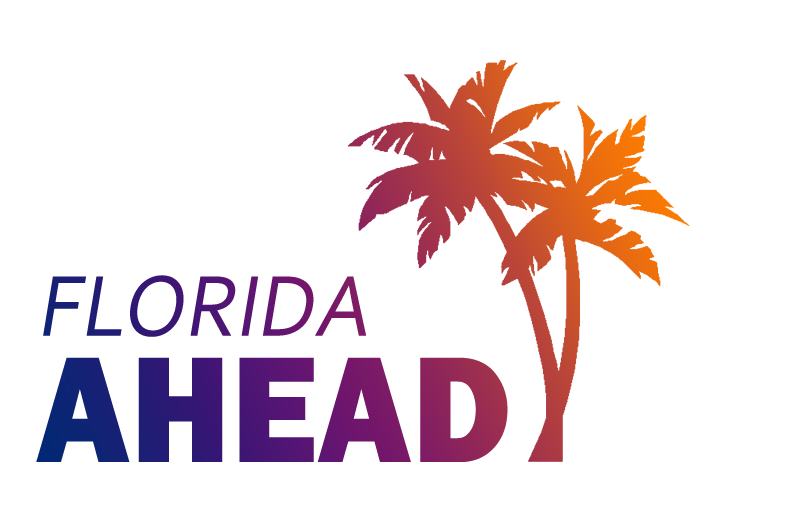 Florida Association on Higher Education and Disability (FL-AHEAD)www.flahead.orgFL-AHEAD is a non-Profit Organization (501-C3) TAX ID: 26-3552306       Membership ApplicationMembership CategoryAs an accommodation for a disability, please provide printed Association materials in (on):	For Institutional Basic/Plus Members – Please provide the contact information for the two other full Professional Members from your institution. Institutional Plus Members may provide information for four other members. Additional members can be purchased at $20 per member.Payment Information:   Credit Card payments must be made online through PayPal: http://flahead.org/paypal/A service fee of $12.00 will be charged for checks returned unpaid and a Redeposit Fee of $14.00 will be chargedPurchase orders with insufficient amount will be returned.Membership Year:  July 1 – June 30 yearly; No pro-rated membership will be considered.Please submit both pages of this form and payment made out to FL-AHEAD to:Attention:	Kathryn Pelham, FL-AHEAD Treasurer	Stetson University College of Law	Attn: Kathryn Pelham, Accessibility Resources	1401 61st Street South, Suite T306	Gulfport, FL 33707	Phone:  727-562-7833	kpelham@law.stetson.eduPlease note:  Membership on the Florida Postsecondary Disability Service Providers listserv is not automatic with FL-AHEAD membership. To join the FPDSP listserv, please send an email to: jimmy.yawn@sfcollege.edu.FOR OFFICE USE ONLY:  Do not write below this line.Date Application Received: ____________________	Received by:	_____________Date Application Processed:____________________	Processed by:	_____________Membership List Updated:_____________________	By:______________________Receipt/Email Sent On:________________________	By:_____________________Notes: Name:Title:Institution/Organization:Institution/Organization:Institution/Organization:Address:Address:Address:City/State:City/State:Zip Code:Zip Code:Telephone:Telephone:Fax:Fax:TTY:TTY:Email:Email:Web site:Web site:Individual Professional, $ 25Institutional Basic, $70 (includes 3 members, complete information below and on page two)Institutional Plus, $100 (includes 5 members, complete information below and on page two)Associate, $35Pre-Professional (Graduate Student), $15Student (Undergraduate), $10Emeritus Professional, $10BrailleE-textLarge PrintName:Title:Address:Address:City/State:City/State:City/State:Zip Code:Telephone:Telephone:Telephone:Email:Name:Title:Address:Address:City/State:City/State:City/State:Zip Code:Telephone:Telephone:Telephone:Email:Name:Title:Address:Address:City/State:City/State:City/State:Zip Code:Telephone:Telephone:Telephone:Email:Name:Title:Address:Address:City/State:City/State:City/State:Zip Code:Zip Code:Zip Code:Zip Code:Telephone:Telephone:Telephone:Fax:Fax:Fax:Fax:TTY:TTY:TTY:Email:Email:Email:Email:Name:Title:Address:Address:City/State:City/State:City/State:Zip Code:Zip Code:Telephone:Telephone:Telephone:Email:Email:Check enclosed payable to FL-AHEADCheck #:Purchase Order # 